¿Se definió adecuadamente la cohorte? Si todos los casos incluidos y los criterios de inclusión contaron con suficientes puntos para su definición y para su diferencia con los casos de clopridogel, y las enfermedades concomitantes  ¿Fueron casos incidentes o prevalentes? Casos prevalentes, ya que los que eran tomados como casos, ya presentaban la patología¿Si los controles fueron seleccionados de la misma población/cohorte que los casos? Si el mismo estudio lo especifica ¿Si la medición de la exposición al factor de riesgo fue similar en los casos que en los controles? La medición de la exposición si fue similar, ya que se aplicaban los mismos puntos a evaluar ¿Que tan comparables son los casos y los controles con la exposición al factor de riesgo? Son 100% comparables, sin embargo si existe diferencial momento de presentar los factores de riesgo existentes en los controles y en los enfermos ¿Fueron los métodos para controlar los sesgos de selección e información adecuados? Si ya que definieron todos los puntos necesarios para evitar los sesgos y dejaron presentes los sesgos posibles.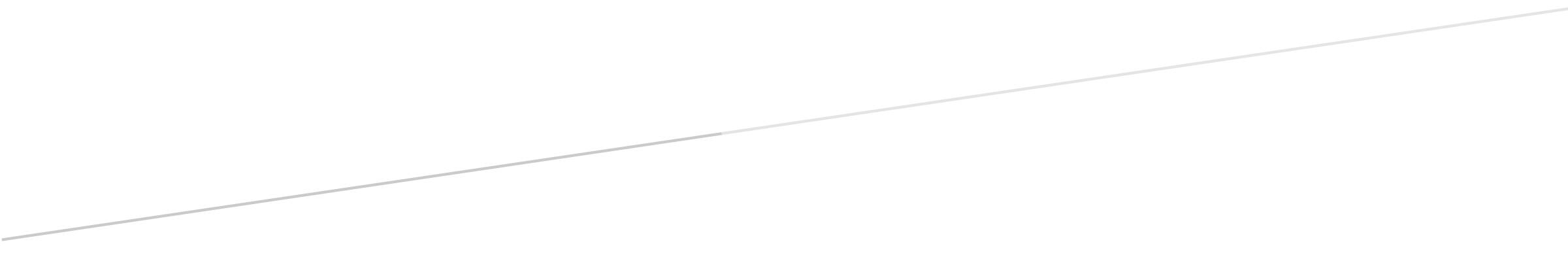 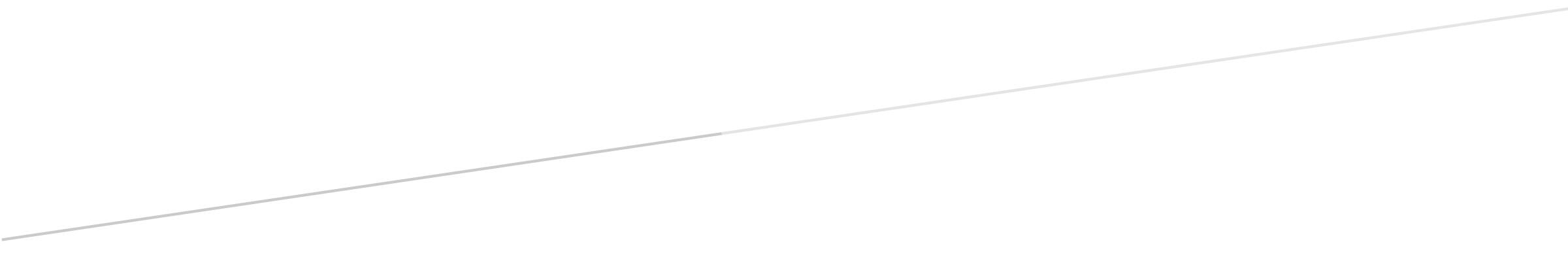 